ОСТОРОЖНО ГРИПП!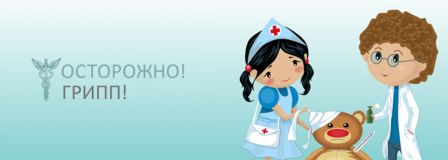 Грипп - это инфекционное заболевание, заболеть которым может любой человек.Федеральная служба по надзору в сфере защиты прав потребителей и благополучия человека подготовила рекомендации гражданам по профилактике гриппа и ОРВИ (ознакомиться с ними можно по ссылке)http://rospotrebnadzor.ru/about/info/news_time/news_details.php?ELEMENT_ID=11214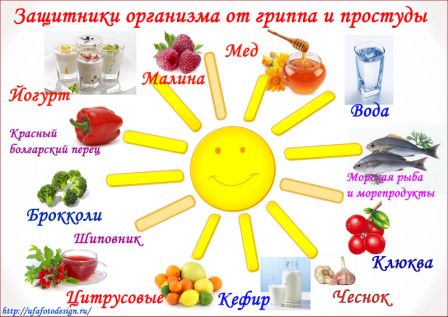 